6-sinf uchunmatematikafanidan testPerimetrinihisoblashformulasini toping?                            a                 b                                                       c     P=a+b+cP=2(a+b)P=a*cP= a+b+cZ qanday sonlar hisoblanadi?Natural HaqiqiyButunManfiyMahsulot -5000 … bilansotildinuqtalaro’rnigaqandayso’zyozilishikerak ?ZararFoydaDaromadKo’tarildiTaqqoslang.b>0a>bb>a a>0Qandayshartlardaquyidagitengliko’rinli? –a+b=-ab>0b<0b=0b>10-n ifodaningqiymatiqanday son?n>0n=0n<0n=-3a	a=8 , b= 10 bo’lsa ,  peremetrnihisoblang?                               b 80        B. -80         D. 40       C.  36 qaysi shaklga tegishli?                                B.                       C.                              D.                                a                  b          Asosi yon tomonidan 5 smuzunbo’lib,perimetri20  smgateng.Uningtomonlarini toping .A)a=2    b=8      c=10                     B) a=4    b=4   c=12D) a= 5  b=5   c=10                       E) a= 1,5   b=1,5    c= 1010. Qaysiqatorda       n to’g’ri tartibda berilgan A)  -15;     1,2  ;   -32;     -1             B) -32;     1,2  ;   -15;     -1D) -15;     -1   ;   -32;     -1              E) -32,   -15;      1,2;      -1 			11.Har xil maxrajli kasrlarni qo`shing.        A)                       B)                   C)D) 12 .Har xil maxrajli kasrlarni ayiring.     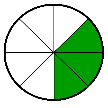 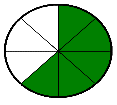 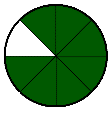 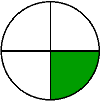 A)                             B)                             C)                    D)  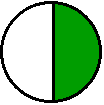 13. Harxil maxrajli kasrlarni  taqqoslang.  va 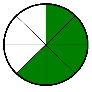 A)                              B)                             C)                   D)  14.  Nisbat va proporsiyaga  doir  ko’plab  amaliy ishlar qilgan besh miqdor qoidasini yaratgan olimni  aniqlang.A)         B)     C)  D)  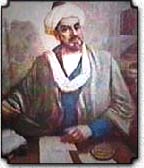 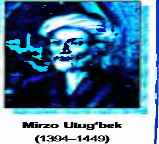 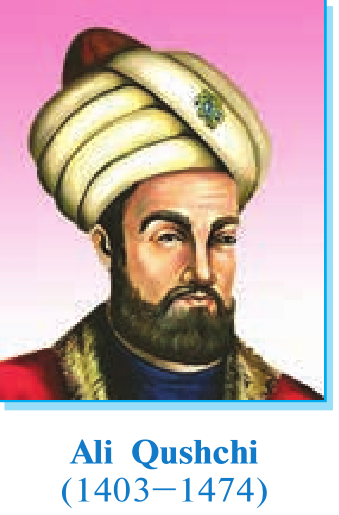 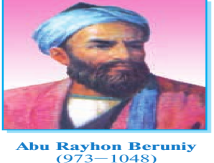 15. 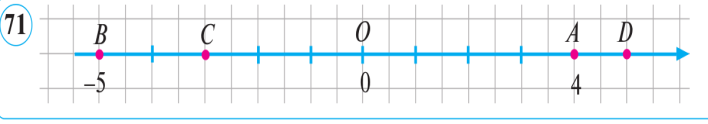 rasmdan  Cnuqtaningkoordinatasinianiqlang.C(-4)                         B)     C(4)                      C)     C (-3)                          D) C (-2)16. Uchburchakburchagigako’raturlarinianiqlang.      A)       B)    C)   D)   barchajavoblarto’g’ri.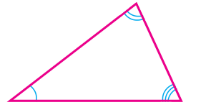 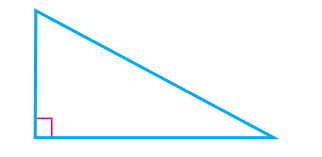 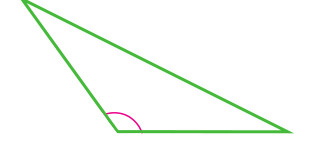 17. Burchaklarnio’sishtartibidayozing.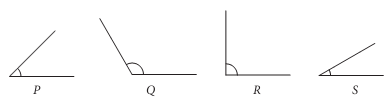 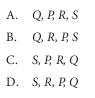 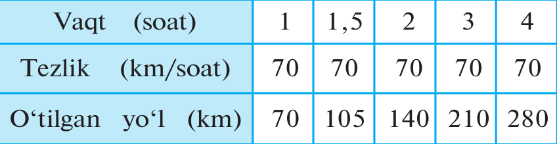 18.jadvaldaqandayproporsionalbog’lanishkeltirilgan?A)Teskari  proporsional     B) to’g’riproporsional     C)  Proporsiya   D)    barchajavoblarto’g’ri19.  AB =10 m, CB=?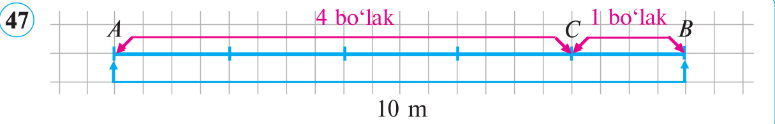 A)   5 m                      B)   12 m                         C)  2 m                            D)  3 m20.                         geometrik shaklning yon sirtini hisoblash formulasini toping.A)                B)  C)                                                                           D)         21. Parallel  to’g’richiziqlarini toping.A)	   B)	                C)	  D)   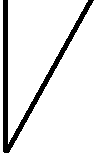 22. Chizmadanto’g’riburchakni  toping.                                                                                                                                                                                                                                                  A)B)      C)                 D)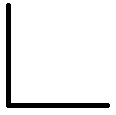 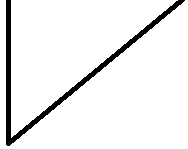 23. Berilganshakllardankubni  toping.                             B)                    C)                                         D)  	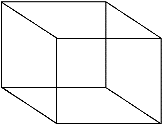 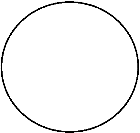 24.Teng yonliuchburchakni topingA)                    B)                            C)     D) To’grijavobyo’q.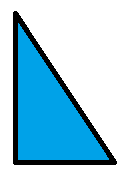 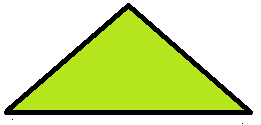 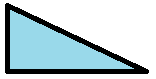 25. MirzoUlug’bekningshogirdi , “Kitob-ul- Muhammadiya”  asariningmuallifinianiqlang.A)         B)     C)  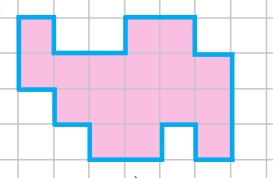 26.Shaklyuzinianiqlang. (1ta katak 1sm2)                  16 sm 2B)   15sm2      C)  19   sm2      D) 17  sm227. Aylana uzunligini topish formulasi.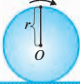 A)               B)C)         D)   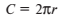 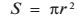 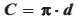 28.Parallelogramning yuzini pik formulasi orqali  toping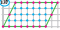 A)28sm2B)12sm2      C)14sm2      D)29sm229. Doira yuzini topish formulasini aniqlang. 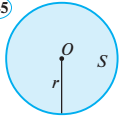 
A)                   B)             C)       D)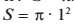 30.Uchburchakning yuzini hisoblang.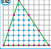 A) 41 sm2             B) 45.4 sm2C)      40.1 sm2                 D) 40.5  sm231.Shaklning yuzini hisoblang.(1ta katak 1sm2)             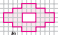 A)  36 sm2               B)   26 sm2                 C)  16  sm2                  D) 24 sm232. Shaklning yuzini hisoblang.(1ta katak1sm2)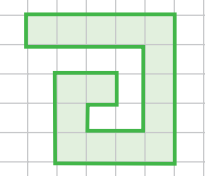 A)  15sm2       B)   18sm2           C)  32sm2                D) 64sm233. Shaklning yuzini hisoblang.(1ta katak 1sm2)               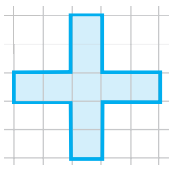  A)  8sm2                B)  11sm2                  C)  9sm2D) 10sm234.Uchburchakning perimetrini toping. AC=3,5sm         AB=AC+5,5         BC=AC+5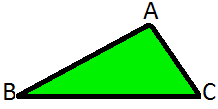   A)9           B)21               C)17               D)8.535 .  Algebra faniga kim asos solgan?A)         B)C)D)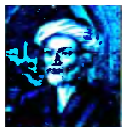 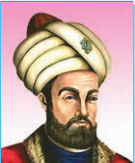 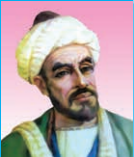 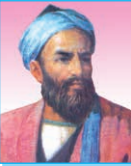 36.Qonuniyatni  aniqlab , yashiringan sonni toping.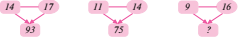 72           B) 75                  C) 70                     D) 71Chizmaning haqiqiy yuzini toping.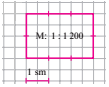 A) 728 m 2         B)  1200 m2               C)  6000m2                D)864 m238.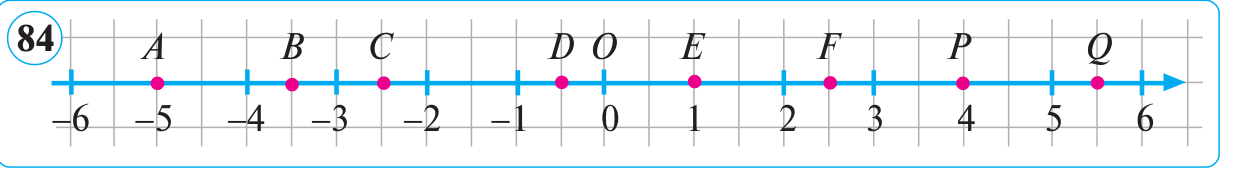 chizmadan Q nuqtaningkoordinatasinianiqlang.Q(-4)                         B)     Q(4,5)                      C)     Q (5)                          D) Q (5,5)diagrammaturinianiqlang.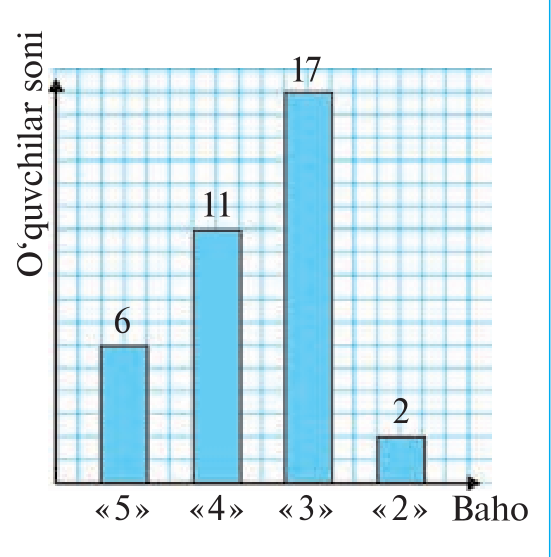 DoiraviyB)  Chiziqli                     C)   Ustunli                       D) Nuqtali40. Qaysi shaklda simmetriya o’qi tasvirlangan?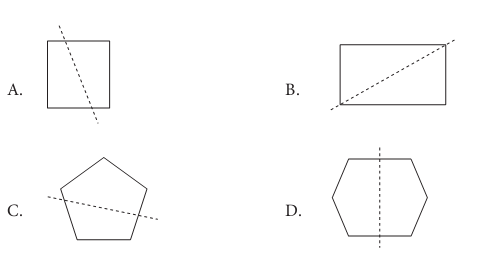 41.         masshtabnima?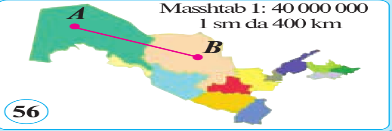 42.            Adan B gachaqaysiyo’lqisqa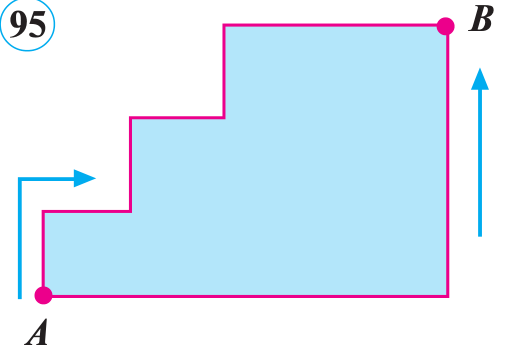 .     Apreloyida  IVfirmaningmahsulotlariqandayhajmdasotilgan?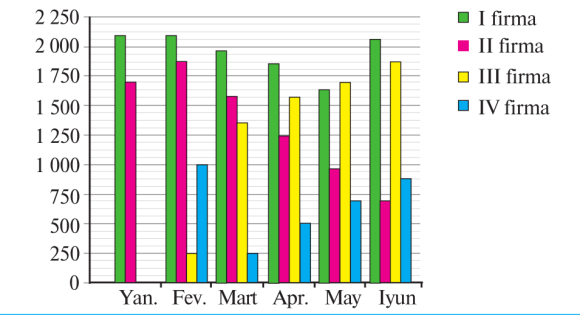 44. 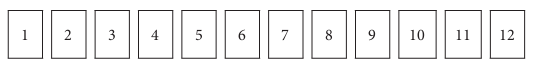 12 soniberilgansonlardanqaysilarigabo’linadi?45.  x ni toping.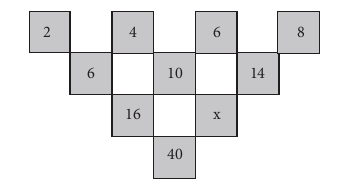 46.                                                 Qandayshakltasvirlangan?47.  AYuzasiqandayhisoblanadi?          B           D                                      C  48. r=4 smbo’lganaylanayuzasinechagateng?49. r=15 smbo’lganaylanauzunliginihisoblang?50. 8.5-(6.5-x)=3.8 tenglamaildizinihisoblang?6-sinf matematikayozmaish.Manzurama’lummasofani 3/5 soatda ,IsmoilesauniManzuradan  1/15 soattezroq , Fuzayildanesa 1/30 soatkamroqvaqtdabosibo’tdi. ShumasofaniFuzayilqanchavaqtdabosibo’tgan?Supermarketga  17/2 tonna un keltirildi. Uning 11/4 tonnasisotildi, shundanso’ngnechatonnaunqoldi?Bog’dan 75 kg gilosteribolindivaular 3 ta savatgajoylandi ,birinchisavatgahammagilosning 1/3 qismi, ikkinchisavatga 2/5 qismijoylandi, uchinchisavatgaqanchagilosjoylangan?Tenglamaniyeching. ():14=():18Ifodanisoddalashtiringva son qiymatini toping.   7x-4y+5x-6y+9y, bunda  x=13/12, y=-1.8     n-43-0,2-4      k8-5-60,25     n